Skupina ČEZ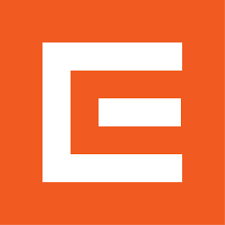 Začátek formulářeOznámení o plánovaném přerušení  dodávky elektřiny pro obec Páleč26.07.2018  od 07:30 hod. do 16:30 hod.01.08.2018  od 07:30 hod. do 16:30 hod č.p.  	9 , 12 , 14 , 18 , 2 , 23 , 3 , 30 , 31 , 32 , 33 , 34 , 35 , 36 , 37 , 38 , 39 , 40 , 41 , 49 , 50 , 51 , 52 , 53 , 54 , 57 , 58 , 59 , 62 , 65 , 67 , 70 , 72 , 73 , 74 , 75 , 76 , 77 , 78 , 79 , 80 , 81 , 83 , 85 , 86 , 87 ,   	99 ,  č.e. 	E4 ,  E8 ,  Dle ustanovení § 25, odst. 5, zákona č. 458/2000 Sb., v platném znění, bude plánované omezení nebo přerušení dodávky elektřiny současně oznámeno způsobem v místě obvyklým nebo s využitím elektronických komunikací. Konec formulářeKontaktní bezplatná linka ČEZ Distribuce800 850 860Hlášení poruch, distribuční požadavky, informacewww.cezdistribuce.czVeškeré související informace týkající se distribuce elektřiny naleznete na www.cezdistribuce.czCopyright 2017 ČEZ Distribuce, a. s. | Všechna práva vyhrazena | info@cezdistribuce.cz | Poslední přihlášení: lastAccess <div id="noscripter"><div class="inner"><span class="c"></span><p><span>Upozornění:</span></p><p>Pro správné zobrazení internetových stránek <strong>Distribučního portálu</strong> musíte ve svém internetovém prohlížeči povolit používání javascriptu.</p></div></div> 